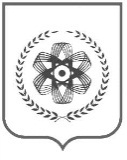 АДМИНИСТРАЦИЯ ЗАТО СЕВЕРСКуправление образованияНАЧАЛЬНИКприказВ целях выполнения   части 3.1 статьи 16 Федерального закона от 29.12.2012 № 273-ФЗ «Об образовании в Российской Федерации», мероприятий Федерального проекта «Цифровая образовательная среда», в соответствии с постановлением Правительства Российской Федерации от 13.07.2022 № 1241 «О федеральной государственной информационной системе «Моя школа» и внесении изменения в подпункт «а» пункта 2 Положения об инфраструктуре, обеспечивающей информационно-технологическое взаимодействие информационных систем, используемых для предоставления государственных и муниципальных услуг и исполнения государственных и муниципальных функций в электронной форме"приказываю:Руководителям  общеобразовательных организаций:организовать мероприятия по подключению педагогов и обучающихся к Федеральной государственной информационной системе «Моя школа»  (далее – ФГИС «Моя школа»);назначить ответственное лицо образовательной организации – школьного координатора по работе с ФГИС «Моя школа»;до 31.03.2024 обеспечить регистрацию и вход всех педагогов учреждения во ФГИС «Моя школа»;до 31.03.2024 обеспечить регистрацию и вход 10 % обучающихся учреждения во ФГИС «Моя школа»;ознакомить педагогов с обучающими материалами на Портале информационно-методической поддержки пользователей ФГИС «Моя школа» https://myschool.guppros.ru/, на  канале Ситуационного центра ГУП по ФГИС «Моя школа» https://rutube.ru/channel/28557195/.Контроль за исполнением настоящего приказа возложить на заместителя начальника Управления образования по организационным и учебно-методическим вопросам.			 	 	                                      О.А. Кулешова15.02.2024 №76Об  использовании Федеральной государственной информационной системы «Моя школа»  в общеобразовательных организациях 
ЗАТО Северск